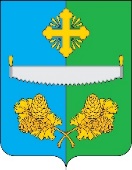 АДМИНИСТРАЦИЯСЕЛЬСКОГО ПОСЕЛЕНИЯ ТУНДРИНОСургутского муниципального районаХанты-Мансийского автономного округа-ЮгрыПОСТАНОВЛЕНИЕ«07» сентября 2021 года                                                                                         № 60 п. Высокий МысО внесении изменения в постановление администрации сельского поселения Тундрино от 25.07.2018 года №48 «Об утверждении Положения о порядке выявления, учёта бесхозяйного недвижимого имущества, находящегося на территории сельского поселения Тундрино и оформления его в муниципальную собственность, утверждении состава и Положения о комиссии по выявлению объектов бесхозяйного недвижимого имущества, находящегося на территории сельского поселения Тундрино»В соответствии с  Постановлением Правительства Российской Федерации   от 16.10.2013 №927 «О признании утратившими силу некоторых решений Правительства Российской Федерации по вопросам осуществлен6ия государственной регистрации прав на недвижимое имущество и сделок с ним»:1. Постановление администрации сельского поселения    Тундрино «Об утверждении Положения о порядке выявления, учёта бесхозяйного недвижимого имущества, находящегося на территории сельского поселения Тундрино и оформления его в муниципальную собственность, утверждении состава и Положения о комиссии по выявлению объектов бесхозяйного недвижимого имущества, находящегося на территории сельского поселения Тундрино» внести следующее изменение:1.1. Пункт 3.1 приложения 1 к постановлению изложить в следующей редакции:- «3.1. После изготовления технической документации (паспорта) на объект администрация сельского поселения Тундрино формирует пакет документов, необходимый для постановки на учет объекта в качестве бесхозяйного и представляет его в орган, осуществляющий государственную регистрацию прав на недвижимое имущество».2. Настоящее постановление обнародовать и разместить на официальном сайте сельского поселения Тундрино.3. Контроль за исполнением настоящего постановления оставляю за собой.Глава сельского поселения Тундрино                                                   В.В. Самсонов